Дистант. Подготовительный класс. Домашнее задание от 13.05.20.Примеры (письменно):Фото:Решить примеры на выявление тональности (Тональность это тоника + лад).Тоника "соль" + лад "мажор" = тональность…?тонака "ми" + лад "минор" = тональность…?Тоника "Фа" + лад "мажор" = тональность?Тоника "ре" + лад "минор" = Ттональность…?*Внимание! Названия мажорных тональностей записывайте с БОЛЬШОЙ буквы. Названия минорных тональностей записывайте с маленькой буквы. Упражнение с Уст ступенькам.Видео: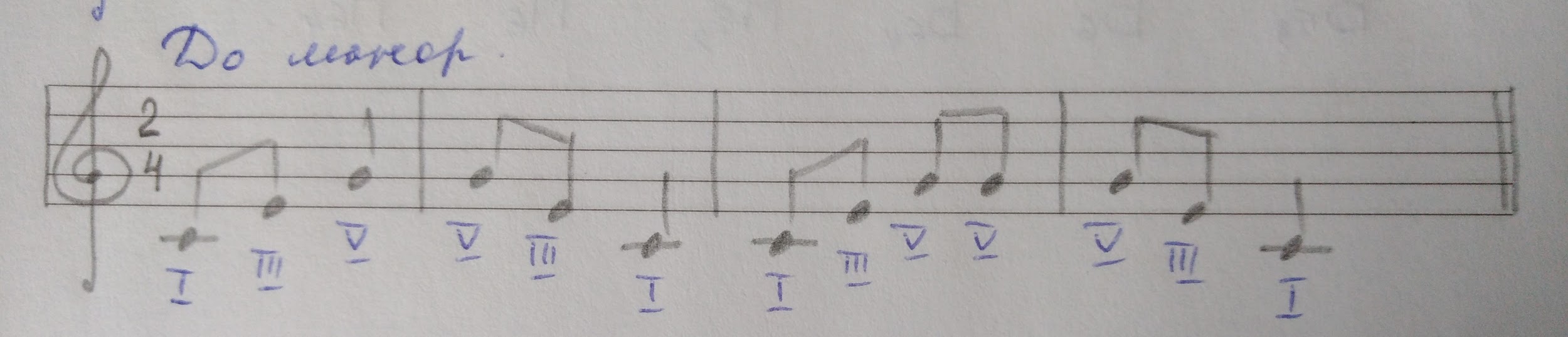 Исполнить:ритм с ритмослогами, хлопками и ровными шагами;чтение но ок в ритме с хлопка и и ровными шагами;исполнять на клавиатуре с сохранением ритма в мелодии и подпевать голосом.Письменно:Видео исполнения: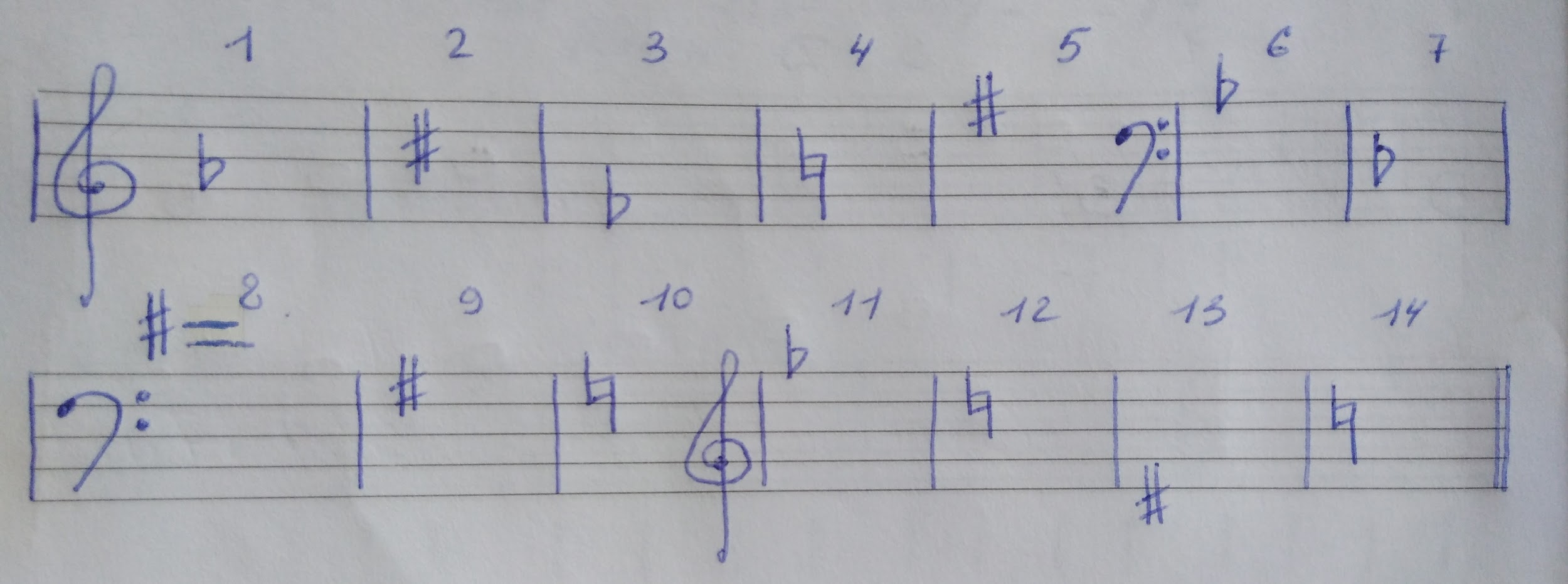 Переписать знаки;Определить и подписать ноты, к которым они относятся;Прочитать с листа на клавиатуре с произношением названий нот, октавы и знака. Песенка "Светит солнышко" 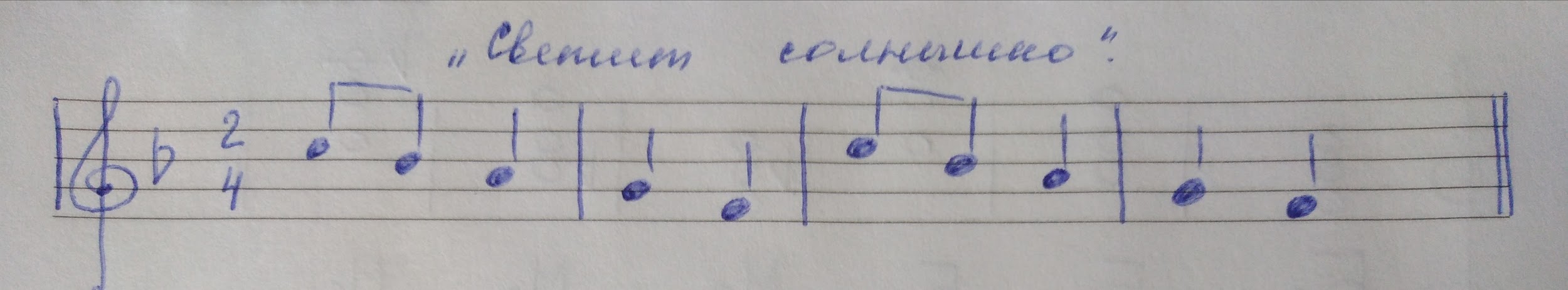 Слова:Светит солнышко, К нам в окошечко.Переписать нотки и слова;Послушать исполнение в видеоуроке. *Рассказать к какой ноте относится знак бемоль возле ключа.